Reviewing the Standards and Indicators for Advisory CouncilsPrior to Advisory Council Meeting #1: Prepare by watching this video model of a coordinator presenting the Standards to her advisory council:  https://youtu.be/fyp5ljfxuzY **Note: The video was made prior to the Standards update (Spring, 2021), so some of the language may be outdated.Advisory Council Meeting #1: Lay the foundation (4 Steps)Step 1 – Give Overview – “This is what the Standards are & where they come fromNational standards are from the National Family Support Network, putting us on same level as anyone else in the educational system.Standards are based on the Principles of Family Support and on the Strengthening Families Framework Protective Factors.It is not a particular program or activity but instead an approach to the way we work with families”Check for understandingStep 2 Introduce Standards“National Standards include 5 sections (Family Centeredness, Family Strengthening, Diversity, Equity and Inclusion, Community Strengthening, and Evaluation) which includes 15 Standards In your information packet for the meeting, I have included all of the standards in its corresponding section.When looking at the Standards as they are written, replace the word “Program” with the word, “Center”.  This way, we can focus on the center as a whole instead of just individual programs or activities”.Check for understanding. Step 3 – Introduce ContinuumShow Continuum (see graphic below). “Growth is developmental and will happen in stages. As you can see, Foundational Quality is not low quality - it is where quality begins. As we go through the Standards, we may determine that we are already doing quality work in various areas, and we can also identify areas that need more work.  Where are we on this continuum?”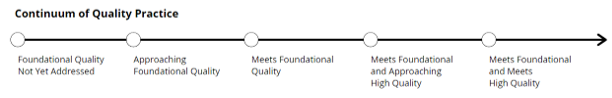 Step 4 – Explain how you move along the continuum“Elements are how we improve our work. Questions to ask are: Is there a formal structure? Do we have family partnership? Are we providing staff training? (Staff includes coordinators, people we work with – teachers, AC, FRYSC Corps, community partners)”Advisory Council Meeting #2: Begin reviewing Sections of Standards, as they apply to your activities Review the Element section from meeting 1 and then present findings from the section you choose (Family Centeredness, Family Strengthening, Diversity, Equity and Inclusion, Community Strengthening, or Evaluation). Then ask your Advisory Council: “What can we do better? (Thinking about elements (formal structure, family partnerships, staff training)” Future Advisory Council Meetings:  Review other Sections of Standards as above, until all Sections have been reviewed with your Council. Rev. 1/3/2023